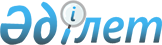 Об утверждении Типового положения о консультативно-совещательном органе при местных исполнительных органах по содействию деятельности учреждений и органов, исполняющих уголовные наказания и иные меры уголовно-правового воздействия, а также организации социальной и иной помощи лицам, отбывшим уголовные наказанияПриказ Министра внутренних дел Республики Казахстан от 28 ноября 2014 года № 853. Зарегистрирован в Министерстве юстиции Республики Казахстан 30 декабря 2014 года № 10050.
      В соответствии с подпунктом 17) части 1 статьи 16 Уголовно-исполнительного кодекса Республики Казахстан от 5 июля 2014 года, ПРИКАЗЫВАЮ:
      1. Утвердить прилагаемое Типовое положение о консультативно-совещательном органе при местных исполнительных органах по содействию деятельности учреждений и органов, исполняющих уголовные наказания и иные меры уголовно-правового воздействия, а также организации социальной и иной помощи лицам, отбывшим уголовные наказания.
      2. Комитету уголовно-исполнительной системы Министерства внутренних дел Республики Казахстан (Бердалин Б.М.) обеспечить:
      1) государственную регистрацию настоящего приказа в Министерстве юстиции Республики Казахстан;
      2) официальное опубликование настоящего приказа в информационно-правовой системе "Әділет" и официальных средствах массовой информации;
      3) размещение настоящего приказа на интернет-ресурсе Министерства внутренних дел Республики Казахстан www.mvd.gov.kz
      3. Контроль за исполнением настоящего приказа возложить на заместителя министра внутренних дел Республики Казахстан полковника полиции Бисенкулова Б.Б. и Комитет уголовно-исполнительной системы Министерства внутренних дел Республики Казахстан (Бердалин Б.М.).
      4. Настоящий приказ подлежит официальному опубликованию и вводится в действие с 1 января 2015 года. Типовое положение о консультативно-совещательном органе при
местных исполнительных органах по содействию деятельности
учреждений и органов, исполняющих уголовные наказания и иные
меры уголовно-правового воздействия, а также организации
социальной и иной помощи лицам, отбывшим уголовные наказания Глава 1. Общие положения
      Сноска. Заголовок главы 1 в редакции приказа Министра внутренних дел РК от 04.12.2019 № 1034 (вводится в действие по истечении десяти календарных дней после дня его первого официального опубликования).
      1. Настоящее Положение определяет статус и полномочия консультативно-совещательного органа, создаваемого в соответствии с подпунктом 17) части 1 статьи 16 Уголовно-исполнительного кодекса Республики Казахстан (далее - Кодекс) при местных исполнительных органах области, города республиканского значения, столицы, района, города областного значения Республики Казахстан (далее - консультативно-совещательный орган).
      Сноска. Пункт 1 - в редакции приказа Министра внутренних дел РК от 26.04.2023 № 330 (вводится в действие по истечении десяти календарных дней после дня его первого официального опубликования).


      2. Консультативно-совещательный орган образуется для выработки предложений по вопросам социальной и иной помощи лицам, отбывшим уголовные наказания, их реабилитации, а также деятельности органов и учреждений уголовно-исполнительной системы, отнесенным к компетенции местных исполнительных органов Республики Казахстан. Глава 2. Задачи консультативно-совещательного органа
      Сноска. Заголовок главы 2 в редакции приказа Министра внутренних дел РК от 04.12.2019 № 1034 (вводится в действие по истечении десяти календарных дней после дня его первого официального опубликования).
      3. Основными задачами консультативно-совещательного органа являются выработка предложений по:
      оказанию содействия в деятельности органов и учреждений уголовно-исполнительной системы, исполняющих уголовные наказания и иные меры уголовно-правового воздействия;
      размещению заказов на приобретение товаров (работ, услуг) на предприятиях уголовно-исполнительной системы в соответствии с Законом Республики Казахстан "О государственных закупках" от 4 декабря 2015 года;
      организации труда осужденных, в том числе развития производства при учреждениях уголовно-исполнительной системы для нужд коммунальных служб и предприятий с целью обеспечения занятости лиц, отбывающих уголовные наказания в виде лишения свободы;
      привлечению учреждений и предприятий уголовно-исполнительной системы к решению проблем регионального и местного значения путем трудового использования осужденных в соответствии с Кодексом;
      организации воспитательной работы с осужденными к лишению свободы;
      оказанию содействия в организации благотворительных концертов, встреч, лекций, юридических консультаций и иной правовой помощи осужденным, спортивных, просветительских и культурных мероприятий, пополнении библиотечных фондов учреждений уголовно-исполнительной системы;
      иным вопросам в соответствии с законодательством Республики Казахстан.
      Сноска. Пункт 3 в редакции приказа Министра внутренних дел РК от 04.12.2019 № 1034 (вводится в действие по истечении десяти календарных дней после дня его первого официального опубликования).


      4. К задачам консультативно-совещательного органа при местных исполнительных органах области, города республиканского значения, столицы, района, города областного значения Республики Казахстан также относится рассмотрение предложений по:
      координации взаимодействия местных исполнительных органов с учреждениями уголовно-исполнительной системы по содействию в трудовом и бытовом устройстве освобождаемых осужденных;
      организации социальной и иной помощи лицам, отбывшим уголовные наказания, в том числе устройства лиц с инвалидностью и пенсионеров в дома престарелых и лиц с инвалидностью;
      оказанию содействия в своевременном и правильном разрешении администрацией учреждения уголовно-исполнительной системы жалоб и заявлений осужденных;
      участию представителей местных исполнительных органов в деятельности комиссии учреждения уголовно-исполнительной системы;
      оказанию помощи в улучшении коммунально-бытовых и медико-санитарных условий содержания осужденных;
      организации общеобразовательных и профессиональных школ в учреждениях уголовно-исполнительной системы;
      организации работы местных исполнительных органов по определению объектов общественных работ для лиц, привлеченных к ним в порядке применения уголовного наказания;
      оказанию содействия в трудовом и бытовом устройстве и организации других видов социальной и иной помощи лицам, освободившимся из учреждений уголовно-исполнительной системы, а также отбывающим наказания, не связанные с изоляцией от общества;
      оказанию содействия по выделению государственного социального заказа и грантов для неправительственных организаций и общественных объединений, осуществляющих работу по оказанию социально-правовой помощи лицам, освобожденным из мест лишения свободы.
      Сноска. Пункт 4 - в редакции приказа Министра внутренних дел РК от 26.04.2023 № 330 (вводится в действие по истечении десяти календарных дней после дня его первого официального опубликования).

 Глава 3. Функции консультативно-совещательного органа
      Сноска. Заголовок главы 3 в редакции приказа Министра внутренних дел РК от 04.12.2019 № 1034 (вводится в действие по истечении десяти календарных дней после дня его первого официального опубликования).
      5. Консультативно-совещательный орган:
      1) вносит в государственные органы предложения по вопросам, входящим в его компетенцию;
      2) запрашивает и получает от государственных органов информацию, материалы, необходимые для реализации задач консультативно-совещательного органа;
      3) посещает учреждения уголовно-исполнительной системы, в установленном Кодексом порядке, места работы осужденных к исправительным работам, условно, освобожденных условно-досрочно, и других лиц, осужденных к мерам наказания, не связанным с лишением свободы;
      4) заслушивает руководителей учреждений уголовно-исполнительной системы, а также руководителей местных исполнительных органов по вопросам, входящим в компетенцию консультативно-совещательного органа, не более двух раз в год. Глава 4. Организация работы консультативно-совещательного органа
      Сноска. Заголовок главы 4 в редакции приказа Министра внутренних дел РК от 04.12.2019 № 1034 (вводится в действие по истечении десяти календарных дней после дня его первого официального опубликования).
      6. Состав консультативно-совещательного органа формируется из числа руководителей местных исполнительных органов, осуществляющих управление и координацию в сферах здравоохранения, занятости, социальных программ, культуры, образования, предпринимательства, промышленности, земельных отношений, физической культуры, а также представителей неправительственных организаций и общественных объединений, осуществляющих деятельность в сфере исполнения уголовных наказаний.
      Сноска. Пункт 6 в редакции приказа Министра внутренних дел РК от 22.08.2017 № 577 (вводится в действие по истечении десяти календарных дней после дня его первого официального опубликования).


      7. В состав консультативно-совещательного органа по должности входит начальник территориального органа уголовно-исполнительной системы.
      8. В состав консультативно-совещательного органа также включаются руководители территориальных подразделений центральных исполнительных органов, а также по согласованию представители прокуратуры, депутаты маслихата.
      9.Консультативно-совещательный орган возглавляет заместитель руководителя местного исполнительного органа.
      10. Заседания консультативно-совещательного органа проводятся по мере необходимости, но не реже одного раза в квартал.
      11. Консультативно-совещательный орган ежегодно отчитывается перед маслихатом о результатах своей деятельности.
      12. Повестка очередного заседания консультативно-совещательного органа, а также место, время, порядок и сроки его проведения определяются руководителем консультативно-совещательного органа.
      13.Решения консультативно-совещательного органа носят рекомендательный характер.
					© 2012. РГП на ПХВ «Институт законодательства и правовой информации Республики Казахстан» Министерства юстиции Республики Казахстан
				
Министр
генерал-лейтенант полиции
К. КасымовУтверждено
приказом Министра внутренних дел
Республики Казахстан
от 28 ноября 2014 года № 853